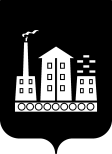 АДМИНИСТРАЦИЯГОРОДСКОГО ОКРУГА СПАССК-ДАЛЬНИЙПОСТАНОВЛЕНИЕ21 февраля 2023 г.	              г. Спасск-Дальний, Приморский край 	              № 268-паО внесении изменений в постановление Администрации городского округа Спасск-Дальний  от 03 декабря 2021 года № 605-па«Об утверждении  муниципальной программы «Обеспечение жильем молодых семей городского округа Спасск-Дальний» на 2022-2025 годы»В соответствии с Федеральным законом от 6 октября 2003 года № 131-ФЗ «Об общих принципах организации местного самоуправления в Российской Федерации», постановлением Правительства Российской Федерации от 17 декабря 2010 года  № 1050 «О реализации отдельных мероприятий государственной программы Российской Федерации «Обеспечение доступным и комфортным жильем и коммунальными услугами граждан Российской Федерации», постановлением     Администрации     Приморского    края    от  30 декабря             30 декабря 2019 года  № 945-па «Об утверждении государственной программы Приморского края «Обеспечение доступным жильем и качественными услугами жилищно-коммунального хозяйства населения Приморского края» на 2020-2027 годы, постановлением Администрации городского округа Спасск-Дальний от        15 апреля 2014 года № 291-па «Об утверждении Порядка принятия решений о разработке, формировании, реализации и проведения оценки эффективности муниципальных программ городского округа Спасск-Дальний», Уставом городского округа Спасск-Дальний, Администрация городского округа Спасск-ДальнийПОСТАНОВЛЯЕТ:1. Внести в постановление Администрации городского округа Спасск-Дальний от 03 декабря 2021 года № 605-па «Об утверждении муниципальной программы «Обеспечение жильем молодых семей городского округа Спасск-Дальний» на 2022-2025 годы» (в редакции от 12 декабря 2022 года  № 1268-па) следующие изменения:1.1 в  паспорте программы позицию шестую  изложить в следующей редакции:1.2. раздел VI. программы изложить в следующей редакции:«VI. Ресурсное обеспечение ПрограммыОбщий объем финансирования Программы составляет 36 995,85 тыс. рублей, в том числе:2022 год – 9 314,62 тыс. рублей;2023 год – 9 501,86 тыс. рублей;2024 год – 11 960,05  тыс. рублей.2025 год-  6 219,32 тыс. рублей.объем финансирования Программы за счет средств бюджета городского округа Спасск-Дальний составляет:2022 год – 2000,0  тыс. рублей;2023 год – 2500,0  тыс. рублей;2024 год – 3000,0  тыс. рублей.2025-год- 3000,0  тыс. рублейпрогнозный объем финансирования Программы за счет средств бюджета Приморского края:2022 год – 7314,62  тыс. рублей;2023 год – 7 001,86 тыс. рублей;2024 год – 8 960,05  тыс. рублей.2025 год- 3 219, 32 тыс. рублей.»;1.3 в Приложении № 4 к муниципальной программе  абзац третий пункта 15 изложить в следующей редакции:«Приобретаемое жилое помещение (в том числе являющееся объектом долевого строительства) или строительство жилого дома должно осуществляться   на территории Приморского края.»2. Административному управлению Администрации городского округа Спасск-Дальний (Моняк) опубликовать настоящее постановление в периодическом печатном издании  и разместить на  официальном сайте правовой информации городского округа Спасск-Дальний.3. Контроль за исполнением настоящего постановления возложить на заместителя    главы    Администрации    городского    округа   Спасск-Дальний   Патрушева К.О.Глава городского округа Спасск-Дальний			              О.А. МитрофановОбъемы и источники финансирования (в текущих ценах каждого года)   Общий объем финансирования Программы составляет 36 995,85 тыс. рублей, в том числе:2022 год – 9 314,62 тыс. рублей;2023 год – 9 501,86 тыс. рублей;2024 год – 11 960,05  тыс. рублей.2025 год-  6 219,32 тыс. рублей Объемы и источники финансирования (в текущих ценах каждого года)объем финансирования Программы за счет средств бюджета городского округа Спасск-Дальний составляет:2022 год – 2000,0  тыс. рублей;2023 год – 2500,0  тыс. рублей;2024 год – 3000,0  тыс. рублей.2025-год- 3000,0  тыс. рублейОбъемы и источники финансирования (в текущих ценах каждого года)прогнозный объем финансирования Программы за счет средств бюджета Приморского края:2022 год – 7314,62  тыс. рублей;2023 год – 7 001,86 тыс. рублей;2024 год – 8 960,05  тыс. рублей.2025 год- 3 219, 32 тыс. рублей 